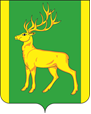 РОССИЙСКАЯ  ФЕДЕРАЦИЯИРКУТСКАЯ  ОБЛАСТЬАДМИНИСТРАЦИЯ МУНИЦИПАЛЬНОГО ОБРАЗОВАНИЯКУЙТУНСКИЙ РАЙОНП О С Т А Н О В Л Е Н И Е    «14»  сентября 2023 г.                         р.п. Куйтун                                                 № 733-пО внесении изменений в состав антинаркотической комиссии муниципального образования Куйтунский район, утвержденный постановлением администрации муниципального образования Куйтунский район от 31.05.2013года № 398-п «О создании антинаркотической комиссии муниципального образования Куйтунский район»В связи с кадровыми изменениями в администрации муниципального образования Куйтунский район, организациях, должностных лиц, которые входят в состав комиссии руководствуясь ст. ст. 37, 46 Устава муниципального образования Куйтунский район, администрация муниципального образования Куйтунский районП О С Т А Н О В Л Я Е Т:Внести в постановление администрации муниципального образования Куйтунский район от 31.05.2013 года № 398-п «О создании антинаркотической комиссии муниципального образования Куйтунский район» следующие изменения:Приложение 1 Состав антинаркотической комиссии муниципального образования Куйтунский район изложить в новой редакции (Приложение 1).2. Начальнику отдела организационной и кадровой работы администрации муниципального образования Куйтунский район (Кушнерова О.М.): -разместить постановление в сетевом издании «Официальный сайт муниципального образования Куйтунский район» в информационно-телекоммуникационной сети «Интернет» куйтунскийрайон.рф;3. Архивному отделу  администрации муниципального образования Куйтунский район (Хужеева Е.В.):- внести информационную справку в оригинал постановления администрации муниципального образования Куйтунский район от 31.05.2013 года № 398-п о дате внесения в него настоящим постановлением изменений.4. Настоящее постановление вступает в силу со дня его подписания.  5. Контроль за исполнением постановления оставляю за собой.Мэр муниципального образования Куйтунский район                                                                                          А.А. НепомнящийПриложение 1к постановлению администрациимуниципального образования Куйтунский районот «14» сентября 2023г. № 733-п                      СОСТАВ АНТИНАРКОТИЧЕСКОЙ КОМИССИИ   МУНИЦИПАЛЬНОГО ОБРАЗОВАНИЯ  КУЙТУНСКИЙ РАЙОНПредседатель комиссии: Мэр муниципального образования Куйтунский район.Заместители председателя комиссии:Первый заместитель мэра муниципального образования Куйтунский район;Заместители председателя комиссии:Начальник отдела полиции (дислокация р.п. Куйтун) МО МВД России «Тулунский»;Секретарь комиссии:Главный специалист отдела по жилищно-коммунальному хозяйству  муниципального образования Куйтунский район.Члены комиссии:-Председатель Думы муниципального образования Куйтунский район, член комиссии;-Начальник управления сельского хозяйства  муниципального образования Куйтунский район, член комиссии;-Исполнитель региональной системы по профилактике незаконного потребления наркотических средств и психотропных веществ наркомании и токсикомании, член комиссии;-Начальник управления образования – заведующий МКУ «Центр ППиФСОУ КР», член комиссии;-Главный врач ОГБУЗ «Куйтунская районная больница» (по согласованию);-Начальник отдела по делам несовершеннолетних ОУУМ отдела полиции (дислокация р.п. Куйтун) МО МВД России «Тулунский»; (по согласованию);-Оперуполномоченный группы по контролю за оборотом наркотиков МО МВД России «Тулунский», (по согласованию)